Проєкт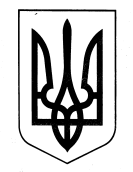 УКРАЇНАМІНІСТЕРСТВО ОСВІТИ І НАУКИ УКРАЇНИНаціональний університет «Запорізька політехніка»(НУ «ЗАПОРІЗЬКА ПОЛІТЕХНІКА»)Н А К А З__  _______ 2021 р.									№ ____Про введення в дію Положення про виборчі комісії з виборів ректора НУ «Запорізька політехніка»Відповідно до рішення Вченої ради Національного університету «Запорізька політехніка» (протокол №____ від «____»  ________ 2021 р.), рішення первинної профспілкової організації Національного університету «Запорізька політехніка»  (протокол №._____ від «_____» ________ 2021 р.), рішення первинної профспілкової організації студентів, аспірантів і докторантів Національного університету «Запорізька політехніка»  (протокол №._____ від «____» ________ 2021 р.)НАКАЗУЮ:Ввести в дію Положення про виборчі комісії з виборів ректора Національного університету «Запорізька політехніка» (НУ «Запорізька політехніка»)  (додається).В.о. ректора_________________Сергій ЯримбашПогодженоНачальник юридичного відділу_______________Тетяна Петрова«___» _________2021Додаток до наказу від ____ ________2021 року №________ПОЛОЖЕННЯпро виборчі комісії з виборів ректораНаціонального університету «Запорізька політехніка» (НУ «Запорізька політехніка»)Персональний склад виборчих комісій з проведення виборів ректора НУ «Запорізька політехніка» визначається наказом в.о. ректора Університету.Виборчі комісії діють відповідно до Статуту НУ «Запорізька політехніка» та цього Положення, яке затверджується Вченою радою НУ «Запорізька політехніка» за погодженням з виборним органом первинної профспілкової організації Університету.До складу виборчих комісій включаються наукові, науково-педагогічні, ' педагогічні, інші працівники та студенти НУ «Запорізька політехніка».Кандидат на посаду, ректора НУ «Запорізька політехніка» не може бути членом виборчої комісії.Членами виборчої комісії не можуть бути члени Організаційного комітету.Виборчі комісії на першому засіданні обирають із свого складу голову, заступника голови (за необхідності) та секретаря.В.о. ректора НУ «Запорізька політехніка» зобов’язаний забезпечити належні умови для роботи виборчих комісій, надавати інформацію та документи, необхідні для виконання виборчими комісіями покладених на них завдань, а також надавати виборчим комісіям окремі придатні для роботи приміщення, забезпечити наявність у таких приміщеннях необхідних засобів зв’язку, оргтехніки, інших умов для виконання виборчими комісіями покладених на них завдань.У зв’язку з наявністю у структурі НУ «Запорізька політехніка» територіально відокремлених структурних підрозділів Організаційним комітетом визначається персональний склад дільничних виборчих комісій, який затверджується наказом в.о. ректора.При цьому виборча комісія, утворена наказом про організацію виборів ректора НУ «Запорізька політехніка», має по відношенню до дільничних виборчих комісій статус головної виборчої комісії.Рішення про утворення виборчих дільниць та дільничних виборчих комісій підлягає оприлюдненню в одноденний строк з використанням інформаційних ресурсів Університету (дошки оголошень, офіційного веб-сайту тощо).Головна виборча комісія отримує від Організаційного комітету список осіб, які мають право брати участь у виборах (далі - список виборців), не пізніше ніж за 7 календарних днів до дати проведення виборів.Головна виборча комісія передає списки виборців дільничним виборчим комісіям не пізніше наступного дня після його отримання від Організаційного комітету.У випадку подання письмової заяви до Організаційного комітету від кандидата на посаду ректора НУ «Запорізька політехніка» щодо зняття своєї кандидатури не пізніше 24 годин до початку виборів, головна виборча комісія невідкладно отримує інформацію та передає дільничним виборчим комісіям для внесення відповідних змін до бюлетенів для голосування.Бюлетені для голосування виготовляються дільничними виборчими комісіями не раніше, ніж за 20 годин і не пізніше ніж за 12 годин у кількості, що відповідає кількості осіб, включених до списку виборців на виборчій дільниці, посвідчуються на чистому боці бюлетеня підписом голови та секретаря виборчої комісії, що виготовляє бюлетені, та скріплюються печаткою НУ «Запорізька політехніка» або його відокремленого структурного підрозділу.Кандидати на посаду ректора НУ «Запорізька політехніка» та спостерігачі мають право бути присутніми під час виготовлення бюлетенів для голосування.Бюлетені для голосування зберігаються у приміщенні виборчої комісії у закритому сейфі (металевій шафі), який опечатується стрічкою з проставленими на ній підписами голови комісії, а також його заступника або секретаря.Персональна відповідальність за відповідність кількості бюлетенів кількості виборців та збереження бюлетенів покладається на голову комісії.Особи, які є членами виборчих комісій, здійснюють свої повноваження на громадських засадах і на час виконання ними зазначених повноважень звільняються від основної роботи у НУ «Запорізька політехніка» зі збереженням за ними заробітної плати відповідно до умов колективного договору.Інформація про дату, час та місце проведення виборів підлягає оприлюдненню виборчою комісією не пізніше ніж за 7 календарних днів до дати проведення виборів із використанням інформаційних ресурсів НУ «Запорізька політехніка» (дошки оголошень, офіційного веб-сайту тощо).Під час голосування та підрахунку голосів має право бути присутнім представник МОН України. У разі утворення головної та дільничних виборчих комісій МОН України може делегувати до таких комісій своїх представників.Під час голосування та підрахунку голосів мають право бути присутніми не більше двох спостерігачів від кожного кандидата, а також не більше трьох громадських спостерігачів, акредитованих організаційним комітетом, а в разі утворення виборчих дільниць - не більше двох спостерігачів від кожного кандидата і трьох громадських спостерігачів на кожній виборчій дільниці.Порядок акредитації громадських спостерігачів визначається Організаційним комітетом.Приміщення для голосування повинне бути обладнане достатньою кількістю кабін для таємного голосування. Розміщення обладнання у приміщенні для голосування здійснюються у такий спосіб, щоб місця видачі бюлетенів для голосування, вхід і вихід із кабін для таємного голосування, виборчі скриньки перебували у полі зору членів виборчої комісії та осіб, які мають право бути присутніми в приміщенні для голосування. У кабінах для таємного голосування необхідно забезпечити наявність належного освітлення та засобів для заповнення бюлетеня для голосування.Організація проведення голосування та підтримання належного порядку у приміщенні для голосування, забезпечення таємності голосування покладається на. виборчу комісію або дільничну виборчу комісію.Голова виборчої комісії або дільничної виборчої комісії перед початком голосування:- надає для огляду членам виборчої комісії, присутнім кандидатам на посаду ректора НУ «Запорізька політехніка», а також спостерігачам усі наявні на виборчій дільниці виборчі скриньки;- передає необхідну кількість бюлетенів для голосування членам виборчої комісії, які видають бюлетені виборцям;- передає членам виборчої комісії, які здійснюють видачу бюлетенів для голосування, список виборців. Відповідні члени виборчої комісії забезпечують їх збереження і дотримання порядку використання.Член виборчої комісії здійснює видачу бюлетеня для голосування за умови пред’явлення виборцем документа, що посвідчує особу. Перелік таких документів затверджується Організаційним комітетом. Особа, яка отримує бюлетень для голосування, ставить навпроти свого прізвища підпис у списку виборців.Бюлетень для голосування заповнюється виборцем особисто в кабіні для таємного голосування. Під час заповнення бюлетенів забороняється присутність у кабіні для таємного голосування інших осіб, здійснення фото - та відео фіксації у будь-який спосіб. Особа, яка внаслідок фізичних вад не може самостійно заповнити бюлетень для голосування, має право за дозволом голови виборчої комісії скористатися допомогою іншої особи, крім членів виборчої комісії, кандидатів на посаду ректора НУ «Запорізька політехніка», а також спостерігачів.У бюлетені для голосування виборець у квадраті навпроти прізвища кандидата за якого він голосує, проставляє позначку «плюс» («+») або іншу, що засвідчує його волевиявлення. Виборець може голосувати лише за одного кандидата або не підтримувати жодного.Для забезпечення таємниці голосування виборець у кабінці для голосування складає заповнений бюлетень навпіл (підписи голови та секретаря комісії мають знаходитися на зовнішньому боці бюлетеня). Виборець опускає, заповнений бюлетень для голосування у скриньку. Забороняється висувати вимогу або висловлювати прохання до виборця оприлюднити своє волевиявлення.Після завершення голосування приміщення для голосування зачиняється і в ньому мають право перебувати тільки члени виборчої комісії, представники МОН, кандидати на посаду ректора НУ «Запорізька політехніка», спостерігачі.У приміщенні для голосування на всіх етапах голосування також мають право бути присутніми акредитовані Організаційним комітетом громадські спостерігачі у кількості не більше трьох осіб, а у випадку утворення виборчих дільниць - не більше двох спостерігачів від кожного кандидата і трьох громадських спостерігачів на кожній виборчій дільниці. Порядок акредитації громадських спостерігачів визначається Організаційним комітетом. Підрахунок голосів починається одразу після закінчення голосування і проводиться без перерви. Підрахунок голосів здійснюється відкрито і гласно членами виборчої комісії.Виборча комісія підраховує загальну кількість виданих для голосування бюлетенів згідно з відомостями видачі. Члени комісії повертають голові або секретареві виборчої комісії невикористані бюлетені, кількість яких підраховується. Невикористані бюлетені погашаються шляхом відрізання правого нижнього кута, запаковуються в окремий пакет, який підписується, запечатується та посвідчується підписами голови та секретаря виборчої комісії.Після перевірки цілісності пломб та печаток скриньки для голосування відкриваються виборчою комісією почергово. Відразу після відкриття виборчої скриньки її вміст викладається на стіл, за яким розміщуються члени виборчої комісії.Підрахунок голосів членами виборчої комісії здійснюється відкрито у тому ж приміщенні, де відбувалося голосування, починається відразу після закінчення голосування, проводиться без перерви і закінчується після складення та підписання протоколу про результати голосування.Члени виборчої комісії підраховують загальну кількість виданих для голосування бюлетенів та кількість бюлетенів, наявних у скриньках для голосування. Бюлетені для голосування розкладаються на місця, позначені окремими табличками, що містять з обох боків прізвища та ініціали кандидатів. Окремо робиться табличка з написом «Недійсні» та «Не підтримую жодного». Під час розкладання бюлетенів визначений виборчою комісією член комісії показує кожний бюлетень усім членам комісії та особам, присутнім під час підрахунку голосів, і оголошує прізвище кандидата, за якого подано голос. У разі виникнення сумнівів щодо змісту бюлетеня виборча комісія приймає рішення шляхом голосування. При цьому кожен член виборчої комісії має право оглянути бюлетень особисто. На час огляду бюлетеня робота з іншими бюлетенями припиняється.Бюлетень для голосування можу бути визнаний недійсним, якщо:позначка у бюлетені проставлена більш, як за одного кандидата;не проставлена жодна позначка;зміст волевиявлення неможливо встановити з інших підстав.У разі, коли члени виборчої комісії не можуть дійти згоди щодо віднесення бюлетеня до недійсних, зазначене питання вирішується шляхом голосування. Такий бюлетень повинен бути продемонстрований членам комісії та особам, присутнім під час підрахунку голосів. При цьому кожен член виборчої комісії має право особисто оглянути бюлетень. На час огляду бюлетеня робота з іншими бюлетенями припиняється.Після розкладення бюлетенів, поданих окремо за кожного кандидата, а також окремо недійсних бюлетенів, визначений виборчою комісією член комісії вголос підраховує кількість бюлетенів, поданих за кожного з кандидатів, і кількість недійсних бюлетенів. На вимогу члена виборчої комісії, кандидата на посаду ректора НУ «Запорізька політехніка» чи спостерігача може бути проведено повторний підрахунок бюлетенів, поданих за кожного з кандидатів, а також бюлетенів, визнаних недійсними. Під час підрахунку голосів кожен член комісії має право перевірити або перерахувати відповідні бюлетені. Результати підрахунку голосів оголошується головою комісії і підлягають включенню секретарем комісії до протоколу про результати голосування.Виборча комісія зобов’язана під час підрахунку голосів перевірити відповідність кількості осіб, які взяли участь у голосуванні, кількості бюлетенів, поданих за кожного кандидата, а також кількості бюлетенів визнаних недійсними.Виборча комісія за результатами підрахунку голосів складає протокол за формою, що затверджується МОН.Протокол про результати голосування складається виборчою комісією у двох примірниках. Копії протоколу надаються кожному членові виборчої комісії, кандидатам на посаду ректора НУ «Запорізька політехніка» та спостерігачам.Кожен примірник протоколу підписується головою, заступником голови, секретарем та присутніми членами виборчої комісії. У разі незгоди з результатами підрахунку голосів, зафіксованими у протоколі, член виборчої комісії має право письмово викласти свою окрему думку, яка обов’язково додається до протоколу. Відмова від підписання протоколу не допускається.Перший примірник протоколу про результати голосування передається Організаційному комітету з наступною його передачею МОН України, другий примірник протоколу залишається в НУ «Запорізька політехніка».Дільничні виборчі комісії передають протокол про результати голосування на виборчій дільниці головній виборчій комісії відразу після його складення. У разі, коли дільнична виборча комісія розміщується в іншому населеному пункті, допускається передача такого протоколу головній виборчій комісії за допомогою засобів зв’язку з наступною передачею оригіналів бюлетенів та протоколу протягом доби з моменту його складення. Головна виборча комісія після прийняття і розгляду протоколів дільничних виборчих комісій складає підсумковий протокол про результати голосування і передає його Організаційному комітету.Разом з протоколом Організаційному комітету передаються усі заяви та скарги, подані кандидатами на посаду ректора НУ «Запорізька політехніка», спостерігачами, а також рішення, прийняті за результатами їх розгляду.Процес голосування і підрахунку голосів підлягає фіксуванню за допомогою відеозасобів. При цьому таке фіксування не може порушувати таємницю голосування.Кандидат, який у першому турі набрав більше 50 відсотків голосів осіб, які мають право брати участь у виборах, є обраним на посаду ректора УНІВЕРСИТЕТУ Якщо у виборах взяли участь дві або більше особи (кандидатури), і жодна з них не на-брала більше 50 відсотків голосів осіб, які мають право брати участь у виборах, на сьомий календарний день після проведення першого туру проводиться другий тур виборів.До бюлетенів для голосування у другому турі виборів включаються дві особи (кандидатури), які в першому турі набрали найбільшу кількість голосів.Обраною керівником закладу вищої освіти вважається особа (кандидатура), яка на-брала більше 50 відсотків голосів осіб, які мають право брати участь у виборах, а в разі проведення другого туру - більше 50 відсотків голосів осіб, які взяли участь у голосуванні».У разі якщо особа (кандидатура), обрана відповідно до цього Закону керівником закладу вищої освіти, не пройшла спеціальної перевірки, крім осіб, обраних керівниками закладів вищої освіти, що є юридичними особами приватного права, засновник (засновники) або уповноважений ним (ними) орган (особа) протягом семи календарних днів після закінчення спеціальної перевірки оголошує новий конкурс на заміщення посади керівника закладу вищої освіти.У разі якщо вибори визнані такими, що не відбулися, або якщо жодна з осіб (кандидатур) не набрала необхідної кількості голосів, протягом тижня з дня встановлення результатів виборів оголошується новий конкурс на заміщення посади керівника закладу вищої освіти.ПОГОДЖЕНОГолова первинної профспілкової організаціїНУ «Запорізька політехніка» _______________Ю.П. Петруша____ ___________2021 рЗатвердженоРішенням Вченої ради НУ «Запорізька політехніка»Протокол № ___від ____  _________2021 р.Голова Вченої ради_________________ ___________2021 рПОГОДЖЕНОГолова первинної профспілкової організаціїстудентів аспірантів і докторантів НУ «Запорізька політехніка»______________А.В. Іванченко____ ___________2021 рЗатвердженоРішенням Вченої ради НУ «Запорізька політехніка»Протокол № ___від ____  _________2021 р.Голова Вченої ради_________________ ___________2021 р